First Mennonite Church of Christian Pastor Peter EmeryOrganist – Bev HasanWorship Leader – Lurline WiensOctober 29, 2023Gathering and PraisingPreludeWelcome					      Morning PrayerAnnouncementsCall to WorshipLeader:  Come among us, Holy Spirit and create a community of learning.People:  Help us grow in wisdom and understanding,Leader:  in skill and strength,People:  in knowledge that honors you.Leader:  Teach us to know you, ourselves, and our neighbors more fully,People:  to see your presence in the world more clearly, to love more deeply – with heart, soul, mind, and strength.Leader:  Form us as doers of justice and lovers of mercyAll:  as we walk humbly with you and one another on this path of learning.*Hymn – “I Sing the Mighty Power of God”		             VT 182	    “What Wondrous Love is This”	 	           VT #564Scripture – Matthew 22:34-46Special Music – “I have Decided to Follow Jesus”              VT #443			       Accompanied by Rick Krehbiel on guitarReceiving God’s WordSermon – “The Law and the Prophets”	       Pastor Pete EmeryMoment for MeditationSharing with One AnotherSharing Joys and Prayer RequestsPrayer of the Church  Going in God’s Name*Sending Song – “Move in Our Midst” 	                       VT #827*BenedictionPostlude *Those who are able are invited to standPastor Pete EmeryPastor Pete’s email:  fmcc.pastorpete@gmail.comPastor Pete’s Cell Phone:  785-577-1447Pastor’s office Hours:  Monday-Friday 9:00 am-3:00 pmStudy Phone 620-345-8766Church Secretary:  Lurline WiensLurline’s phone number:  620-345-6657Lurline’s email:  fmcc.secretary1@gmail.comOffice hours:  Tues. 1:00-4:30PM, Thurs-Fri. 8:30AM-11:30amChurch Phone:  620-345-2546Church Website:  www.fmccmoundridge.org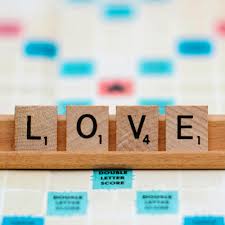 First Mennonite Church of ChristianMoundridge, KSA Welcoming Community of Christians for PeaceOctober 29, 2023PRAYER PLACES/JOYOUS JOURNEYSPray for the victims of the mass shooting in Maine.Continue to pray for those affected by the Palestinian-Israeli conflict.Pray for us, members of FMCC as we prepare for the annual church meeting on November 5.“As we express our gratitude, we must never forget that the highest appreciation is not to utter words, but to live by them.”                                                  John F. KennedyIf you have prayer requests or items of joy, contact one of the Care Team members so we can add those requests as needed.  Members are:  Pat Krehbiel, Dwight Goering or Cheri Kaufman.OpportunitiesToday: 9:30:  Sunday School             10:30:  Worship ServiceNovember 5:  Daylight savings time endsNovember 5:  Annual Church Business MeetingNovember 6:  Cradle to Crayons benefit dinner, 5:00-7:00 pmNovember 8:  Worship Team, 9:30 amNovember 12:  Bethel Chamber Singers with a pot luck dinner following the serviceNovember 19:  Fall Mission Sunday with Eden and West ZionNovember 23:  Thanksgiving Service, 10:00 amNovember 26:  Hanging of the Greens, 3:00 pm, followed by a soup supperSunday, November 5: Organist – Hazel Voth, Worship Leader -Pete Emery, Special Music – New HymnHate begets hate; violence begets violence; toughness begets a greater toughness.  We must meet the forces of hate with the power of love; we must meet physical force with soul force.                                                                 - Martin Luther King, Jr.Announcements Thank You to all who helped with sloppy joe mix, buns, carrots and cookies for Meat Canning lunch.  Your help was very much appreciated.  The Annual Church Business Meeting and Harvest Thanks Offering is scheduled for Sunday, November 5.  The meeting will take place following a pizza dinner furnished by the Social Committee.  The reports and the Harvest Thanks offering lists are in your mail boxes. The Statement of Welcome and Inclusion is also in your box.  If you did not get one, please let Lurline know.We currently have one student taking advantage of our Mennonite College Scholarship program.  You can see by the Annual Report, the STUDENT SCHOLARSHIP FUND currently has an overdrawn balance of $118.  Our Unified Budget contributes about $1,000 a year to the Student Scholarship Fund, but we are supplying $2,500 per year to our student.  Consequently we need at least $1,500.00 per year from private
donations.  Please consider the Student Scholarship Fund in your Harvest
Thanks giving.Sunday, November 12, The Bethel College Chamber Singers will be singing in our church.  We will have a pot luck dinner following the service.  We will be feeding about 12-15 college kids.  Keep that in mind when you make your food.The November/December issues of The Upper Room are by the mail boxes in the foyer.  Help yourself.In conjunction with the City of Moundridge, the AssociatedMinistries, and USD 423, Cradle to Crayons is undergoing an effortto build an Early Childhood Center for Moundridge. Cradle to Crayonshas outgrown the current building but still has approximately 80children on the waiting list. Cradle to Crayons will be hosting aGerman dinner fundraiser on Monday, November 6 from 5:00-7:00PM at the Senior Center in Moundridge to help raise funds for thisnew building. Come dine in and watch a presentation for the newbuilding, carry out, or call 620-345-6390 on Nov. 6 (from 10-2) toschedule a delivery within city limits. Suggested donations are $15 ameal.First Church of Christian and West Zion will join together at EdenMennonite to celebrate Fall Mission Sunday on November 19.Michelle Hershberger, dynamic speaker and Bible and MinistryProfessor at Hesston College, will bring a morning message at 9:30AM and then lead adult Sunday School at 10:30. A noon fundraisingmeal will be served by FEWZ youth.Schweitzers and Friends.  An opportunity for the theatrically inclined!  One of the events celebrating 150 years since ancestors came to the U.S. in 1874 is a musical drama to be given on Saturday and Sunday, March 23 and 24, 2024, by Schweitzers and Friends.  The first informational meeting will be Sunday, November 12, 2023, at 2:00 p.m. in the Eden Mennonite Church, rural Moundridge, 401 18th Ave. Interested in being part of a drama depicting a history of Anabaptist Mennonites?  There are parts for children and adults, as well as a choir. Rehearsals will begin the last week of January and be held twice a week (the evening that works best and Sunday afternoons).  Questions: contact Jenny Schrag by text or phone 620-747-9158.--Kathy Goering for the 150th Steering CommitteeEverence will hold an informative Medicaid and long-term care workshop on Monday, Nov. 6, starting at 6:30 p.m. Topics will include, what benefits are provided by Medicaid and who is eligible, how the Division of Assets process works, when long-term care insurance is a good fit, and how long-term care insurance can protect your heirs. There will also be time for your questions. The in-person workshop will take place at the Everence office: 3179 N. Main St. Suite 1B, North Newton, KS.  Information will be presented by guest speaker, Cynthia A. Wiens, attorney from Adrian & Pankratz, P.A.  To register contact Everence at 316-283-3800, 877-467-7294 or central.kansas@everence.com.New in the Library:     “The Land is Not Empty” – Sarah Augustine